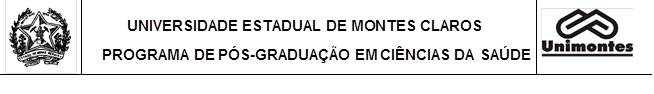 AUTORIZAÇÃO DE PUBLICAÇÃO ONLINE DE TRABALHO DE CONCLUSÃO DE CURSOS DE MESTRADO E DOUTORADO ACADÊMICOS EM CIÊNCIAS DA SAÚDE DO PROGRAMA DE PÓS-GRADUAÇÃO EM CIÊNCIAS DA SAÚDE (PPGCS) DA UNIVERSIDADE ESTADUAL DE MONTES CLAROS (UNIMONTES)Na qualidade de autor(a) da OBRA INTELECTUAL (Trabalho de Conclusão de Curso_TCC) abaixo identificada, aqui denominada simplesmente TRABALHO DE CONCLUSÃO DE  CURSO, autorizo o PPGCS/UNIMONTES a publicá-lo podendo o Manuscrito ser acessado online através da rede mundial de computadores, via internet, sendo permitida a consulta da obra bem como sua reprodução, a título gratuito, de um exemplar do meu TCC para uso próprio de quem vier a consultá-la para fins exclusivamente acadêmicos e científicos, desde que cite devidamente os autores desse TCC.Natureza do TCC:(    ) Dissertação do Curso de Mestrado Acadêmico em Ciências da Saúde (    ) Tese do Curso de Doutorado Acadêmico em Ciências da Saúde (    ) Produto/Processo TecnológicoTítulo do TCC:_______________________________________________________________________________________________________________________________________________________________________________________________________________Autor do TCC: Nome completo:________________________________________________________Endereço:_____________________________________________________________ E-mail: ________________________Telefone: (   ) ______________ CI/RG: _______________  CPF: _________________A autorização de publicação aqui concedida não tem limitação de tempo, podendo o documento do TCC ser publicado nas condições acima mencionadas até o momento em que, na qualidade de Autor(a), eu solicite expressamente a sua retirada da rede mundial de computadores.Montes Claros, ____ de __________________ de _______.__________________________________________________Assinatura do Autor(a)